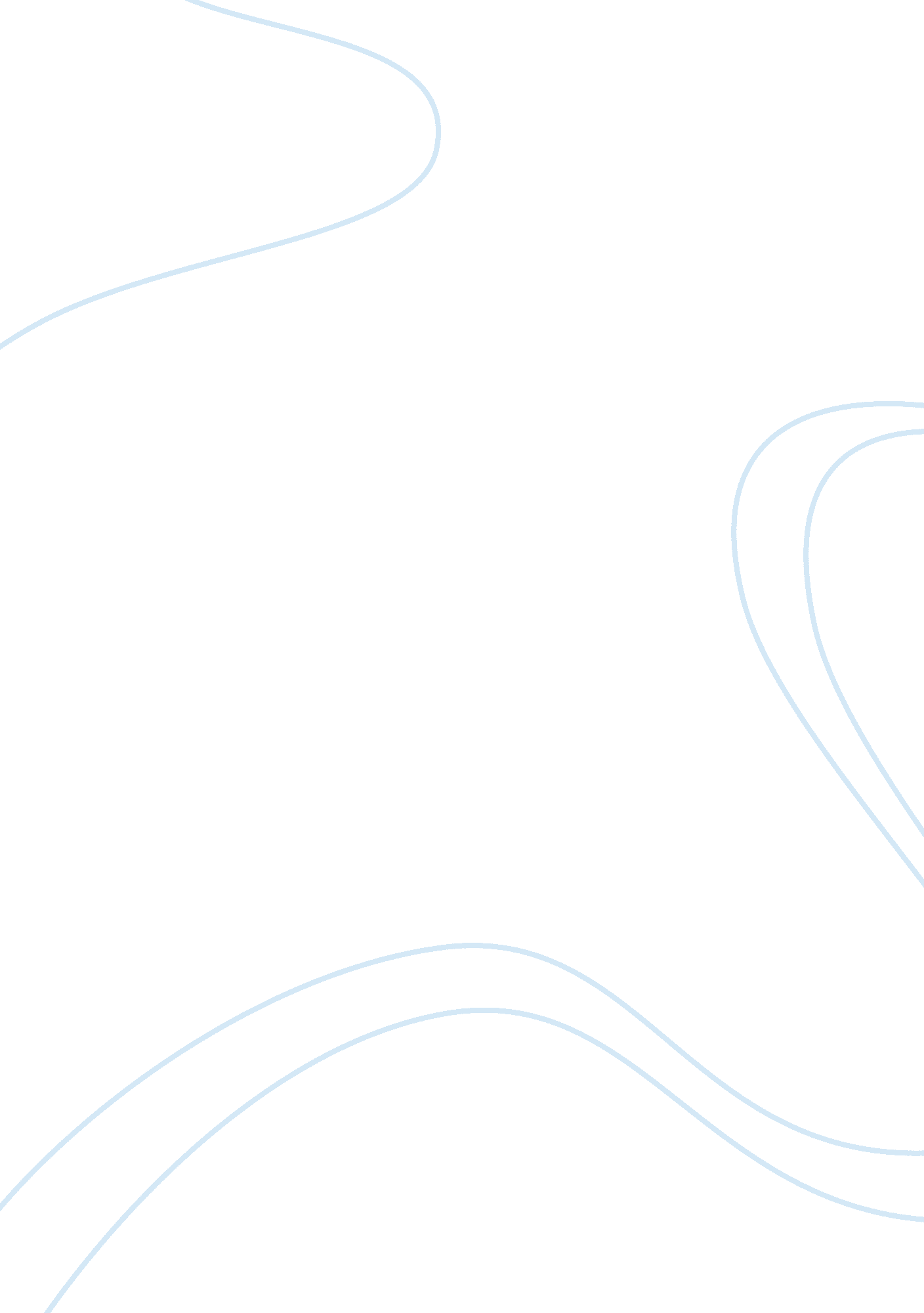 Curriculum vitaeArt & Culture, Music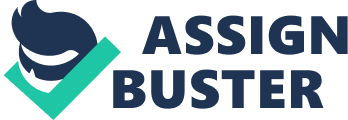 CURRICULUM VITAE Yaser Hadi [email protected] Languages Arabic (mother tongue), English and Finnish Education 2008 Lebanese International University – Sana’a, Yemen 2011 Teesside University – North Yorkshire, UK 2012 Cornell University – New York, USA Experience Feb. 2011 – present Motion Graphic Designer, 3D Animator, Project Advisor for Digital Juice Inc. Responsibilities: Creation of motion graphic videos, development of 3D customized animation templates and consultation on video production matters. Jan. 2011 – Present President of External & Marketing Relations for Al-Nasser University (Full time) Responsibilities: Managing analyst relations programs, handling daily media inquires and developing relationships on behalf of the campus, supervising the promotion and advertising campaigns within the university. Aug. 2008 – Dec. 2010 Graphic Designer, Video Editor, Visual Effects Specialist Managing post production videos, designing web layouts, editing cinematic shots and green screen videos May. 2007 – Oct. 2010 Motion Graphic Designer, Visual Effects Specialist for Envato Inc 2D and 3D character design, motion graphic editing and colour video modification Notable Achievements Creatingpromovideos for some TV shows on CW TV Channel such as “ Supernatural “ Contributed with a group of American professionalanimators in creatingpromo video idents and video intros for the TNT Drama Channel Creatingpromo video idents for the Chiller TV Channel Contributed with Digital Juice Inc. for creatingover 2000 of motiongraphicvideos and 3D customizedtemplatesthatare sold worldwide Sold over 470 customizedmotiongraphicvideos in one yearwhileworking with EnvatoPty Ltd. Awards Contributed with team of 5 to have 3rd best video indent for TNT Dram TV, USA Rewarded Best Motion Graphic Video in 2011 at Teesside University Networks Member of Animation World Network Member of RSA Fellowship Network Books: Final preparations in the publishing of a book about Leadership in Commercial Production Organizations. The book is intended to be published by the end of 2015. Skills Visual effect specialist Motion Graphic Designer Animator Marketing Advisor Advertising Campaign Planner Web Advertising Promoter Presentation Skills Strategic business advisor Software capabilities Cinema 4D Maya 3D Max Apple Motion 5 Apple FinalCut Pro Adobe AfterEffects Adobe Photoshop ProTools Apple Logic Personal character and attributes Excellent communication skills (oral and written) Result oriented and self-driven individual with good interpersonal relations skills Ability to work in a team and effortlessly fit in a wide range of cultural, social, and welfare organization Ability to work for long hours without supervision Ability to adapt well in different working environment Research Interests Management efficiency of media production businesses nowadays Quality evaluation of video animation post production studios Web media production design of commercial media studios E-marketing analysis of small and medium size commercial production studios Operating Systems Macintosh: Advanced Windows: Intermediate Hobbies and interests Sound Effects Composer Swimming Playing Lute Listening to instrumental Music 